Procedure for HammerTight Wrench Retainers1. Inspect the tool body, spring, tie-off ring and retaining plate to ensure there are no cracks, damage, or missing pieces and that the tool functions properly. 2. If you are using the HammerTight above ground level, use the included tie-off ring to safely tether the tool and prevent a falling hazard. 3. After properly seating your hammer wrench, box-end wrench, backup wrench or low clearance torque wrench over the nut, thread on the appropriate sized HammerTight tool on to the exposed threads. 4. Tighten your HammerTight unit until the retaining plate is holding your wrench firmly in place before beginning to operate. 5. Use two hands to index your hammer wrench once it has made a full tightening pass, to allow for even spring compression. 6. Once fully tightened or untightened, simply unscrew the HammerTight unit from the stud to remove your wrench. 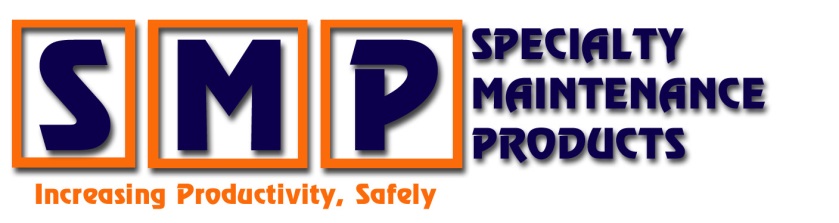 5711 Clarewood Dr., Suite BHouston, TX 77401PHONE (713) 667-4402          FAX (713) 669-8618